План урокаПредмет: познание мираПредмет: познание мираПредмет: познание мираКласс: 1Раздел/скв.тема:Раздел/скв.тема:«Путешествие»«Путешествие»«Путешествие»«Путешествие»«Путешествие»Тема урока:Тема урока:«Наши древние предки»«Наши древние предки»«Наши древние предки»«Наши древние предки»«Наши древние предки»Цель обученияЦель обучения1.3.2.1 на основе наглядных материалов описывать образ жизни саков1.3.2.1 на основе наглядных материалов описывать образ жизни саков1.3.2.1 на основе наглядных материалов описывать образ жизни саков1.3.2.1 на основе наглядных материалов описывать образ жизни саков1.3.2.1 на основе наглядных материалов описывать образ жизни саковЦель урокаЦель урокаВсе учащиеся описывают образ жизни саков на основе наглядных материаловВсе учащиеся описывают образ жизни саков на основе наглядных материаловВсе учащиеся описывают образ жизни саков на основе наглядных материаловВсе учащиеся описывают образ жизни саков на основе наглядных материаловВсе учащиеся описывают образ жизни саков на основе наглядных материаловУровень мыслительных навыковУровень мыслительных навыковЗнание и пониманиеЗнание и пониманиеЗнание и пониманиеЗнание и пониманиеЗнание и пониманиеКритерии оцениванияКритерии оцениванияОбучающийся: описывает образ жизни саков на основе наглядных материаловОбучающийся: описывает образ жизни саков на основе наглядных материаловОбучающийся: описывает образ жизни саков на основе наглядных материаловОбучающийся: описывает образ жизни саков на основе наглядных материаловОбучающийся: описывает образ жизни саков на основе наглядных материаловЯзыковые цели Языковые цели а) Саки, жилища, куйме;б) Образ жизни, завоевательные походы, империя саков;в) Как жили саки? В каких жилищах жили саки? Как передвигались саки?г) Образ жизни – өмір салты - lifestyleа) Саки, жилища, куйме;б) Образ жизни, завоевательные походы, империя саков;в) Как жили саки? В каких жилищах жили саки? Как передвигались саки?г) Образ жизни – өмір салты - lifestyleа) Саки, жилища, куйме;б) Образ жизни, завоевательные походы, империя саков;в) Как жили саки? В каких жилищах жили саки? Как передвигались саки?г) Образ жизни – өмір салты - lifestyleа) Саки, жилища, куйме;б) Образ жизни, завоевательные походы, империя саков;в) Как жили саки? В каких жилищах жили саки? Как передвигались саки?г) Образ жизни – өмір салты - lifestyleа) Саки, жилища, куйме;б) Образ жизни, завоевательные походы, империя саков;в) Как жили саки? В каких жилищах жили саки? Как передвигались саки?г) Образ жизни – өмір салты - lifestyleЦенностиЦенностиРазвитие чувства патриотизма у учащихсяРазвитие чувства патриотизма у учащихсяРазвитие чувства патриотизма у учащихсяРазвитие чувства патриотизма у учащихсяРазвитие чувства патриотизма у учащихсяХод урока:Ход урока:Ход урока:Ход урока:Ход урока:Ход урока:Ход урока:Этап, времяДеятельность учителя и учащихсяДеятельность учителя и учащихсяДеятельность учителя и учащихсяДеятельность учителя и учащихсяРесурсы, оборудование, обстановка классаНачало урокаI.Орг.момент(5 мин)II. Вызов(5 мин)ПриветствиеИгра: «Собери пазл»Описание хода игры: для начала учащиеся встают в круг, от учителя каждый получает часть пазла в хаотичном порядке. После этого дается команда собрать пазлы так, чтобы получилось изображение. Как только учитель произносит «Собери пазл», ученики должны собрать изображение и сесть в группы. Объединение в группыСпособ объединения: с помощью пазла с изображением жилища древних людей. Ученики по команде учителя группируются по соединенному изображению жилища.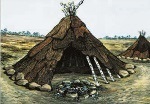 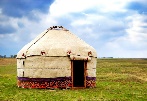 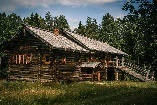 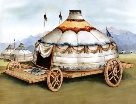 Количество групп, количество участников группы: 4 группы по 6 человек.Установление правил работы в группеСпособ: повторение правил работы в группе, установление «Девиза дня» – 2 день-2 правило «Важно мнение каждого – взаимоуважение».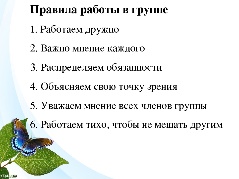 Распределение ролей:спикер – защита решения, ответ от имени группы;организатор – распределяет роли;посредник – следит за временем, действиями всех членов группы.планировщик – исследует условия задачи и планирует работу;исполнитель – осуществляет попытки решения;критик-контролер – проверяет соответствие и оценивает, подвергает сомнению мнение группы.Итог: установление коллаборативной среды.ПриветствиеИгра: «Собери пазл»Описание хода игры: для начала учащиеся встают в круг, от учителя каждый получает часть пазла в хаотичном порядке. После этого дается команда собрать пазлы так, чтобы получилось изображение. Как только учитель произносит «Собери пазл», ученики должны собрать изображение и сесть в группы. Объединение в группыСпособ объединения: с помощью пазла с изображением жилища древних людей. Ученики по команде учителя группируются по соединенному изображению жилища.Количество групп, количество участников группы: 4 группы по 6 человек.Установление правил работы в группеСпособ: повторение правил работы в группе, установление «Девиза дня» – 2 день-2 правило «Важно мнение каждого – взаимоуважение».Распределение ролей:спикер – защита решения, ответ от имени группы;организатор – распределяет роли;посредник – следит за временем, действиями всех членов группы.планировщик – исследует условия задачи и планирует работу;исполнитель – осуществляет попытки решения;критик-контролер – проверяет соответствие и оценивает, подвергает сомнению мнение группы.Итог: установление коллаборативной среды.ПриветствиеИгра: «Собери пазл»Описание хода игры: для начала учащиеся встают в круг, от учителя каждый получает часть пазла в хаотичном порядке. После этого дается команда собрать пазлы так, чтобы получилось изображение. Как только учитель произносит «Собери пазл», ученики должны собрать изображение и сесть в группы. Объединение в группыСпособ объединения: с помощью пазла с изображением жилища древних людей. Ученики по команде учителя группируются по соединенному изображению жилища.Количество групп, количество участников группы: 4 группы по 6 человек.Установление правил работы в группеСпособ: повторение правил работы в группе, установление «Девиза дня» – 2 день-2 правило «Важно мнение каждого – взаимоуважение».Распределение ролей:спикер – защита решения, ответ от имени группы;организатор – распределяет роли;посредник – следит за временем, действиями всех членов группы.планировщик – исследует условия задачи и планирует работу;исполнитель – осуществляет попытки решения;критик-контролер – проверяет соответствие и оценивает, подвергает сомнению мнение группы.Итог: установление коллаборативной среды.ПриветствиеИгра: «Собери пазл»Описание хода игры: для начала учащиеся встают в круг, от учителя каждый получает часть пазла в хаотичном порядке. После этого дается команда собрать пазлы так, чтобы получилось изображение. Как только учитель произносит «Собери пазл», ученики должны собрать изображение и сесть в группы. Объединение в группыСпособ объединения: с помощью пазла с изображением жилища древних людей. Ученики по команде учителя группируются по соединенному изображению жилища.Количество групп, количество участников группы: 4 группы по 6 человек.Установление правил работы в группеСпособ: повторение правил работы в группе, установление «Девиза дня» – 2 день-2 правило «Важно мнение каждого – взаимоуважение».Распределение ролей:спикер – защита решения, ответ от имени группы;организатор – распределяет роли;посредник – следит за временем, действиями всех членов группы.планировщик – исследует условия задачи и планирует работу;исполнитель – осуществляет попытки решения;критик-контролер – проверяет соответствие и оценивает, подвергает сомнению мнение группы.Итог: установление коллаборативной среды.Ссылка из собственной методической копилки учителяПазлыИКТ, демонстрация слайдаНачало урокаI.Орг.момент(5 мин)II. Вызов(5 мин)Задание: прием «Тонкие и толстые вопросы»-Как выглядел древний человек? Рассмотрите изображение.- На чём передвигались? Обсудите в группе.Выслушиваем мнение каждой группы.- Определите тему урока.Учитель вместе с учениками определяет тему и цель урока.Итог: учащиеся определяют тему и цель урока.Задание: прием «Тонкие и толстые вопросы»-Как выглядел древний человек? Рассмотрите изображение.- На чём передвигались? Обсудите в группе.Выслушиваем мнение каждой группы.- Определите тему урока.Учитель вместе с учениками определяет тему и цель урока.Итог: учащиеся определяют тему и цель урока.Задание: прием «Тонкие и толстые вопросы»-Как выглядел древний человек? Рассмотрите изображение.- На чём передвигались? Обсудите в группе.Выслушиваем мнение каждой группы.- Определите тему урока.Учитель вместе с учениками определяет тему и цель урока.Итог: учащиеся определяют тему и цель урока.Задание: прием «Тонкие и толстые вопросы»-Как выглядел древний человек? Рассмотрите изображение.- На чём передвигались? Обсудите в группе.Выслушиваем мнение каждой группы.- Определите тему урока.Учитель вместе с учениками определяет тему и цель урока.Итог: учащиеся определяют тему и цель урока.https://arhivurokov.ru/kopilka/uploads/user_file_58039c5d99ac6/21_kieshki_miektiebi_kmm_19.jpegIII. Осмысление(25 мин)Задание №1.Укажите, на какой картинке изображено жилище саков.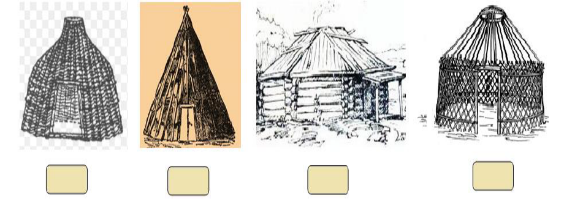 Дескриптор: Обучающийся- отмечает жилище саков.Методическое выполнение задания №1:- Дать задание (раздать карточки – 1 карточка на 2 ученика)Совместно с учащимися выработать дескрипторы к заданию.В паре учащиеся выполняют задание.Взаимооценивание в паре по образцу устно.Обратная связьот учителя по результатам взаимооценивания (в виде устных комментариев, направленная на корректировку в обучении каждого ученика).- У какой пары совпало с ключом ответа? - У кого другой ответ? Почему вы так выбрали?Вопрос контроля знаний:- Какое жилище было у саков?Итог: на основе наглядных материалов учащиеся указывают жилище саков.Задание №1.Укажите, на какой картинке изображено жилище саков.Дескриптор: Обучающийся- отмечает жилище саков.Методическое выполнение задания №1:- Дать задание (раздать карточки – 1 карточка на 2 ученика)Совместно с учащимися выработать дескрипторы к заданию.В паре учащиеся выполняют задание.Взаимооценивание в паре по образцу устно.Обратная связьот учителя по результатам взаимооценивания (в виде устных комментариев, направленная на корректировку в обучении каждого ученика).- У какой пары совпало с ключом ответа? - У кого другой ответ? Почему вы так выбрали?Вопрос контроля знаний:- Какое жилище было у саков?Итог: на основе наглядных материалов учащиеся указывают жилище саков.Задание №1.Укажите, на какой картинке изображено жилище саков.Дескриптор: Обучающийся- отмечает жилище саков.Методическое выполнение задания №1:- Дать задание (раздать карточки – 1 карточка на 2 ученика)Совместно с учащимися выработать дескрипторы к заданию.В паре учащиеся выполняют задание.Взаимооценивание в паре по образцу устно.Обратная связьот учителя по результатам взаимооценивания (в виде устных комментариев, направленная на корректировку в обучении каждого ученика).- У какой пары совпало с ключом ответа? - У кого другой ответ? Почему вы так выбрали?Вопрос контроля знаний:- Какое жилище было у саков?Итог: на основе наглядных материалов учащиеся указывают жилище саков.Задание №1.Укажите, на какой картинке изображено жилище саков.Дескриптор: Обучающийся- отмечает жилище саков.Методическое выполнение задания №1:- Дать задание (раздать карточки – 1 карточка на 2 ученика)Совместно с учащимися выработать дескрипторы к заданию.В паре учащиеся выполняют задание.Взаимооценивание в паре по образцу устно.Обратная связьот учителя по результатам взаимооценивания (в виде устных комментариев, направленная на корректировку в обучении каждого ученика).- У какой пары совпало с ключом ответа? - У кого другой ответ? Почему вы так выбрали?Вопрос контроля знаний:- Какое жилище было у саков?Итог: на основе наглядных материалов учащиеся указывают жилище саков.Сборник ФОстр.40КарточкаИКТ, демонстрация слайдаIII. Осмысление(25 мин)Задание №2Укажите картинку, на которой изображен способ передвижения саков.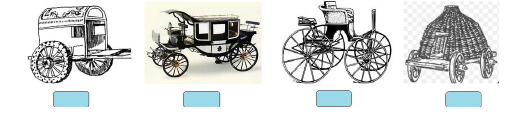 Дескриптор: Обучающийся- находит способ передвижения саков.Методическое выполнение задания №2:- Дать задание (отобразить на мониторе)Совместно с учащимися выработать дескрипторы к заданию.В группе учащиеся обсуждают задание и приходят к консенсусу.Самооценивание по образцу устно.Обратная связьот учителя по результатам самооценивания (в виде устных комментариев, направленная на корректировку в обучении каждого ученика).- Чей ответ совпал с ключом? - У кого был другой ответ? Почему вы так решили?Вопрос контроля знаний:- Какой способ передвижения использовали саки?Итог: на основе наглядных материалов учащиеся указывают способ передвижения саков.Задание №2Укажите картинку, на которой изображен способ передвижения саков.Дескриптор: Обучающийся- находит способ передвижения саков.Методическое выполнение задания №2:- Дать задание (отобразить на мониторе)Совместно с учащимися выработать дескрипторы к заданию.В группе учащиеся обсуждают задание и приходят к консенсусу.Самооценивание по образцу устно.Обратная связьот учителя по результатам самооценивания (в виде устных комментариев, направленная на корректировку в обучении каждого ученика).- Чей ответ совпал с ключом? - У кого был другой ответ? Почему вы так решили?Вопрос контроля знаний:- Какой способ передвижения использовали саки?Итог: на основе наглядных материалов учащиеся указывают способ передвижения саков.Задание №2Укажите картинку, на которой изображен способ передвижения саков.Дескриптор: Обучающийся- находит способ передвижения саков.Методическое выполнение задания №2:- Дать задание (отобразить на мониторе)Совместно с учащимися выработать дескрипторы к заданию.В группе учащиеся обсуждают задание и приходят к консенсусу.Самооценивание по образцу устно.Обратная связьот учителя по результатам самооценивания (в виде устных комментариев, направленная на корректировку в обучении каждого ученика).- Чей ответ совпал с ключом? - У кого был другой ответ? Почему вы так решили?Вопрос контроля знаний:- Какой способ передвижения использовали саки?Итог: на основе наглядных материалов учащиеся указывают способ передвижения саков.Задание №2Укажите картинку, на которой изображен способ передвижения саков.Дескриптор: Обучающийся- находит способ передвижения саков.Методическое выполнение задания №2:- Дать задание (отобразить на мониторе)Совместно с учащимися выработать дескрипторы к заданию.В группе учащиеся обсуждают задание и приходят к консенсусу.Самооценивание по образцу устно.Обратная связьот учителя по результатам самооценивания (в виде устных комментариев, направленная на корректировку в обучении каждого ученика).- Чей ответ совпал с ключом? - У кого был другой ответ? Почему вы так решили?Вопрос контроля знаний:- Какой способ передвижения использовали саки?Итог: на основе наглядных материалов учащиеся указывают способ передвижения саков.ИКТ, демонстрация на слайдеИКТ, демонстрация на слайдеIII. Осмысление(25 мин)Задание №3Задание №3Задание №3Задание №3III. Рефлексия(5 мин)Способ: прием «Дерево успеха»Сигнальные листья 3-х цветова) на содержание уроказеленый – достиг цели (доволен собой);жёлтый – стремлюсь к цели (допустил неточность);красный – не достиг цели (надо постараться).б) на эмоциональное состояниезеленый – положительное;жёлтый – переменное;красный – отрицательное.в) на активностьзеленый – активен на уроке;жёлтый – периодически активен;красный – пассивен.Способ: прием «Дерево успеха»Сигнальные листья 3-х цветова) на содержание уроказеленый – достиг цели (доволен собой);жёлтый – стремлюсь к цели (допустил неточность);красный – не достиг цели (надо постараться).б) на эмоциональное состояниезеленый – положительное;жёлтый – переменное;красный – отрицательное.в) на активностьзеленый – активен на уроке;жёлтый – периодически активен;красный – пассивен.Способ: прием «Дерево успеха»Сигнальные листья 3-х цветова) на содержание уроказеленый – достиг цели (доволен собой);жёлтый – стремлюсь к цели (допустил неточность);красный – не достиг цели (надо постараться).б) на эмоциональное состояниезеленый – положительное;жёлтый – переменное;красный – отрицательное.в) на активностьзеленый – активен на уроке;жёлтый – периодически активен;красный – пассивен.Способ: прием «Дерево успеха»Сигнальные листья 3-х цветова) на содержание уроказеленый – достиг цели (доволен собой);жёлтый – стремлюсь к цели (допустил неточность);красный – не достиг цели (надо постараться).б) на эмоциональное состояниезеленый – положительное;жёлтый – переменное;красный – отрицательное.в) на активностьзеленый – активен на уроке;жёлтый – периодически активен;красный – пассивен.Плакат с изображением дерева, стикеры в виде листьев